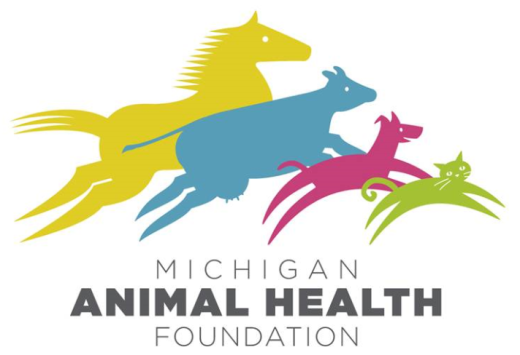 MEMORIAL/SYMPATHY CARD AND INSERT ORDER FORMPlease send me the following Michigan Animal Health Foundation Cards and/or Inserts at the special discount rates:Cards with envelopes:				Quantity Desired		Amount Due10 cards/envelopes for $225		______________		__________20 cards/envelopes for $425		______________		__________30 cards/envelopes for $625		______________		__________Inserts:					Quantity Desired		Amount Due10 inserts for $135			______________		__________20 inserts for $255			______________		__________30 inserts for $375			______________		__________TOTAL DUE									_________________ I have paid through PayPal at www.MichAnimalHealthFoundation.org 	   (Note that PayPal will allow you to use a credit or debit card.)_______ My check is enclosedVeterinarian’s Name: ___________________________________________________________Hospital/Practice Name: _________________________________________________________Street Address: _________________________________________________________________City, State, Zip:  _________________________________________________________________Phone: _______________________________ Email: ___________________________________Please return form to:Michigan Animal Health Foundation, 2144 Commons Parkway, Okemos, MI  48864Phone (517) 347-4710, Fax (517) 347-4666, or mahf@michvma.orgwww.MichAnimalHealthFoundation.org All contributions are tax deductible.